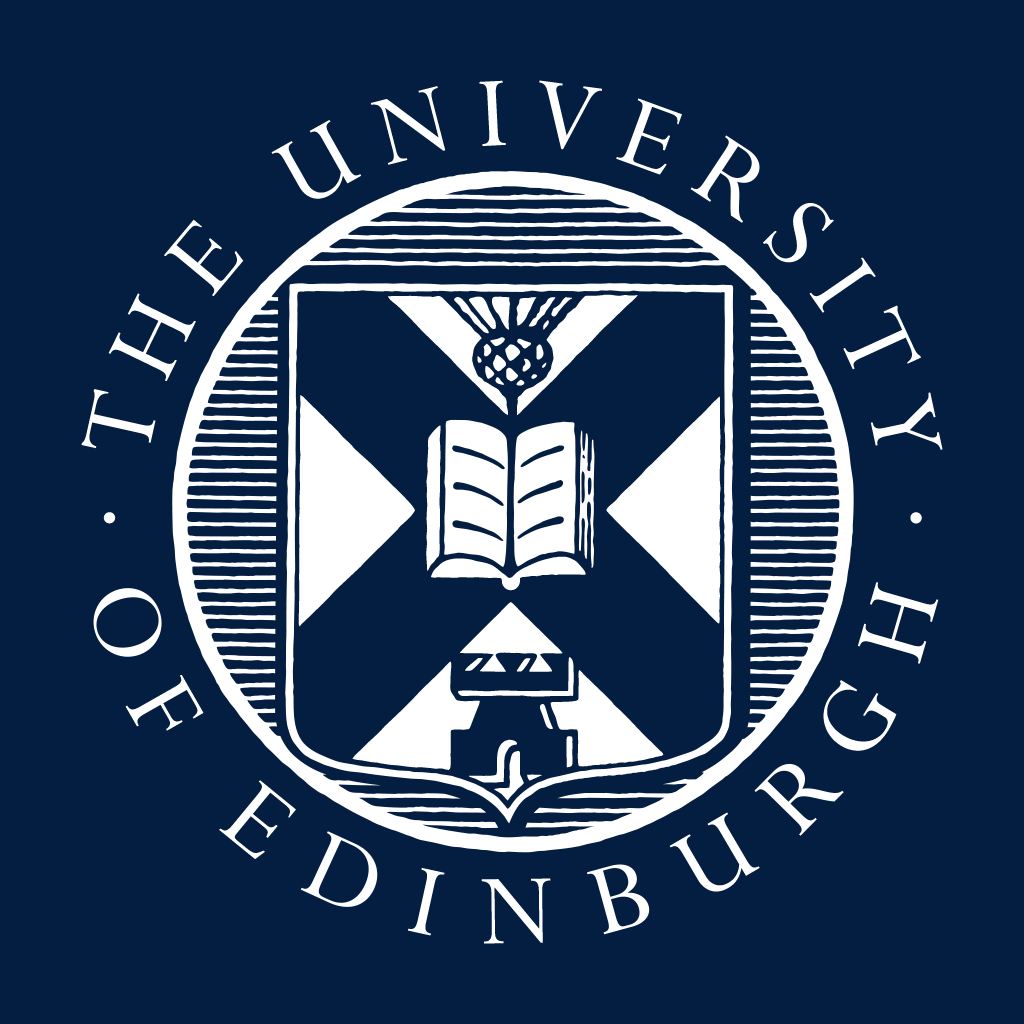 Guidance:Please ensure you have read the Working Abroad information on the HR webpages.  Before the manager completes and submits this checklist, they must first seek agreement in principle from the Head of School/Deanery (College) or Head of Department, Professional Services Group (PSG). The agreement is subject to the criteria which permits the working abroad assignment and also that the school/department budget is available to cover the cost of obtaining external legal, tax advice and any other associated working abroad costs. Following this agreement, the working abroad team will liaise with the Manager and School/Department administrator to complete the assessment.After the working abroad assessment is complete, the manager must review and consider the advice, risks and associated costs and share with the Head of School/Deanery (College) or Head of Department (PSG). The manager should seek final approval from the Head of College/PSG to proceed. This process must be complete prior to the individual travelling abroad.Due to the assessment complexities, this can be 15 weeks average to complete including establishing if:the individual can secure the right to work for a UK employer in a particular country or jurisdiction local labour laws will apply to their employment while working in that country and how these vary from standard University of Edinburgh conditions of service and UK employment rightsa contract of employment in the language of the country concerned is requiredtheir working for the University in a particular country would create a Permanent Establishment (PE) in that country or the need to register or set up in country payroll processing to enable tax and social security withholding etcpension contributions can or continue to be paid whilst the individual is working abroadthere are any insurance implicationsConsequences of non-compliance include individuals not being able to access in-country healthcare, removed from the overseas country, financial fines on the University and potential reputational damage. In addition to the information below, the manager may be asked to provide further information, depending upon the details of the case and external professional advice. If there is a requirement to seek legal, tax, social security and pensions advice externally, the cost will be borne by the local School/Department.  The Working Abroad team will liaise with the manager or local school/department administrator to source cost estimates. The Checklist and assessment will be completed in the following order:Head of School/Deanery/Department agreement = Approvals Process Section (below)Manager = Checklist Sections 1-5, submit to Working Abroad Team with agreement emailWorking Abroad Team = Assessment Sections 6 and 7Head of College Final Approval = Section 6 (relevant part)